Publicado en CDMX el 05/03/2024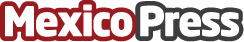 La asociación "para una Varsovia más verde" firma Memorandum durante la visita del Rey Federico a PoloniaLa asociación explorará las oportunidades de reutilizar el exceso de calor del Metro de Varsovia para calentar los edificios, los hogares y el agua de la ciudadDatos de contacto:Lorena CarreñoMarketingQ552855 3031Nota de prensa publicada en: https://www.mexicopress.com.mx/la-asociacion-para-una-varsovia-mas-verde Categorías: Internacional Nacional Ecología Movilidad y Transporte http://www.mexicopress.com.mx